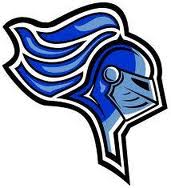 Riverdale Middle School                 Discipline PlanExpectations1. Follow directions and work to the best of your ability.2. Keep hands, feet, and objects to yourself.3. Treat peers and staff with respect.Consequences1.  Verbal warning2.  Conduct mark3.  Conduct mark and parent notification4.  Conduct mark and detention5.  Conduct mark and parent conference6.  Conduct mark and office referral* Severe behavior results in immediate referral to officeConduct Grades					Rewards:E = 0 slips/parent notifications			1. Praise	S = 1-2 slips/parent notifications			2. Emails/phone calls homeN = 3-4 slips/parent notifications			3. Teacher choiceU = 5 or more slips/parent notifications				